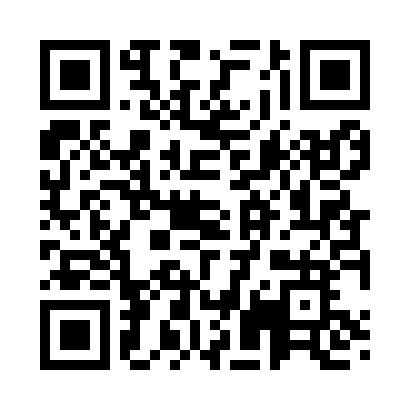 Prayer times for Salukula, EstoniaWed 1 May 2024 - Fri 31 May 2024High Latitude Method: Angle Based RulePrayer Calculation Method: Muslim World LeagueAsar Calculation Method: HanafiPrayer times provided by https://www.salahtimes.comDateDayFajrSunriseDhuhrAsrMaghribIsha1Wed2:595:261:206:369:1411:342Thu2:585:241:206:379:1711:353Fri2:575:211:206:389:1911:364Sat2:565:191:196:409:2111:375Sun2:555:161:196:419:2411:386Mon2:545:141:196:429:2611:387Tue2:535:121:196:449:2811:398Wed2:525:091:196:459:3011:409Thu2:515:071:196:469:3311:4110Fri2:505:051:196:479:3511:4211Sat2:495:021:196:499:3711:4312Sun2:485:001:196:509:3911:4413Mon2:474:581:196:519:4111:4514Tue2:464:561:196:529:4411:4615Wed2:454:541:196:539:4611:4716Thu2:444:511:196:559:4811:4817Fri2:444:491:196:569:5011:4918Sat2:434:471:196:579:5211:5019Sun2:424:451:196:589:5411:5120Mon2:414:431:196:599:5611:5221Tue2:414:421:197:009:5811:5222Wed2:404:401:197:0110:0011:5323Thu2:394:381:207:0210:0211:5424Fri2:394:361:207:0310:0411:5525Sat2:384:341:207:0410:0611:5626Sun2:374:331:207:0510:0811:5727Mon2:374:311:207:0610:1011:5828Tue2:364:301:207:0710:1111:5929Wed2:364:281:207:0810:1311:5930Thu2:354:271:207:0910:1512:0031Fri2:354:251:217:1010:1612:01